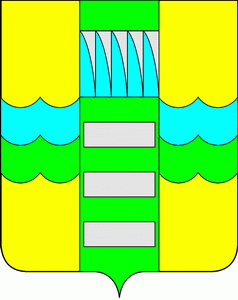 Об утверждении требований к закупаемым Администрацией  муниципального образования город Саяногорск и подведомственными ей казенными и бюджетными учреждениями отдельным видам товаров, работ, услуг (в том числе предельные цены товаров, работ, услуг) для обеспечения муниципальных нужд муниципального образования город СаяногорскВ соответствии со статьей 19 Федерального закона от 05.04.2013 №44-ФЗ «О контрактной системе в сфере закупок товаров, работ, услуг для обеспечения государственных и муниципальных нужд», Постановлением Администрации муниципального образования город Саяногорск от 26.02.2016 №140 «Об утверждении требований к порядку разработки и принятия муниципальных правовых актов о нормировании в сфере закупок содержанию указанных актов и обеспечению их исполнения», Постановлением Администрации муниципального образования город Саяногорск от 29.04.2016 №393 «Об утверждении Правил определения требований к закупаемым муниципальными органами и подведомственными им казенными и бюджетными учреждениями отдельных видов товаров, работ, услуг (в том числе предельные цены товаров, работ, услуг) для обеспечения муниципальных нужд муниципального образования город Саяногорск», руководствуясь статьями 30, 32 Устава муниципального образования город Саяногорск, утвержденного решением Саяногорского городского Совета депутатов от 31.05.2005 №35,ПОСТАНОВЛЯЮ:Утвердить требования к закупаемым Администрацией муниципального образования город Саяногорск и подведомственными ей казенными и бюджетными учреждениями отдельным видам товаров, работ, услуг (в том числе предельные цены товаров, работ, услуг) для обеспечения муниципальных нужд муниципального образования город Саяногорск согласно приложению к настоящему постановлению (ведомственный перечень).Настоящее постановление вступает в силу со дня его официального опубликования.Отделу обеспечения муниципальных нужд разместить настоящее постановление в единой информационной системе (zakupki.gov.ru) в течение 5 рабочих дней со дня его утверждения.Информационно-аналитическому отделу Администрации муниципального образования город Саяногорск опубликовать настоящее постановление на официальном сайте  муниципального образования город Саяногорск и в средствах массовой информации. Контроль над исполнением настоящего постановления возложить на заместителя Главы муниципального образования город Саяногорск по экономическим вопросам.Приложение к Постановлению администрации муниципального образования город Саяногорск №____ от ___.05.2016 г. ВЕДОМСТВЕННЫЙ ПЕРЕЧЕНЬотдельных видов товаров, работ, услуг, их потребительскиесвойства (в том числе качество) и иные характеристики(в том числе предельные цены товаров, работ, услуг) к нимГлава муниципального образования город СаяногорскЛ.М.БыковN п/пКод по ОКПДНаименование отдельного вида товаров, работ, услугНаименование отдельного вида товаров, работ, услугЕдиница измеренияЕдиница измеренияТребования к потребительским свойствам (в том числе качеству) и иным характеристикам, утвержденные Администрацией муниципального образования город СаяногорскТребования к потребительским свойствам (в том числе качеству) и иным характеристикам, утвержденные Администрацией муниципального образования город СаяногорскТребования к потребительским свойствам (в том числе качеству) и иным характеристикам, утвержденные муниципальным органомТребования к потребительским свойствам (в том числе качеству) и иным характеристикам, утвержденные муниципальным органомТребования к потребительским свойствам (в том числе качеству) и иным характеристикам, утвержденные муниципальным органомТребования к потребительским свойствам (в том числе качеству) и иным характеристикам, утвержденные муниципальным органомN п/пКод по ОКПДНаименование отдельного вида товаров, работ, услугНаименование отдельного вида товаров, работ, услугкод по ОКЕИнаименованиехарактеристиказначение характеристикихарактеристиказначение характеристикиобоснование отклонения значения характеристики от утвержденной Администрацией муниципального образования город Саяногорскфункциональное назначение Отдельные виды товаров, работ, услуг, включенные в перечень отдельных видов товаров, работ, услуг, предусмотренный приложением № 2 к Правилам определения требований к закупаемым муниципальными органами, подведомственными им казенными и бюджетными учреждениями отдельных видов товаров, работ, услуг (в том числе предельные цены товаров, работ, услуг).Отдельные виды товаров, работ, услуг, включенные в перечень отдельных видов товаров, работ, услуг, предусмотренный приложением № 2 к Правилам определения требований к закупаемым муниципальными органами, подведомственными им казенными и бюджетными учреждениями отдельных видов товаров, работ, услуг (в том числе предельные цены товаров, работ, услуг).Отдельные виды товаров, работ, услуг, включенные в перечень отдельных видов товаров, работ, услуг, предусмотренный приложением № 2 к Правилам определения требований к закупаемым муниципальными органами, подведомственными им казенными и бюджетными учреждениями отдельных видов товаров, работ, услуг (в том числе предельные цены товаров, работ, услуг).Отдельные виды товаров, работ, услуг, включенные в перечень отдельных видов товаров, работ, услуг, предусмотренный приложением № 2 к Правилам определения требований к закупаемым муниципальными органами, подведомственными им казенными и бюджетными учреждениями отдельных видов товаров, работ, услуг (в том числе предельные цены товаров, работ, услуг).Отдельные виды товаров, работ, услуг, включенные в перечень отдельных видов товаров, работ, услуг, предусмотренный приложением № 2 к Правилам определения требований к закупаемым муниципальными органами, подведомственными им казенными и бюджетными учреждениями отдельных видов товаров, работ, услуг (в том числе предельные цены товаров, работ, услуг).Отдельные виды товаров, работ, услуг, включенные в перечень отдельных видов товаров, работ, услуг, предусмотренный приложением № 2 к Правилам определения требований к закупаемым муниципальными органами, подведомственными им казенными и бюджетными учреждениями отдельных видов товаров, работ, услуг (в том числе предельные цены товаров, работ, услуг).Отдельные виды товаров, работ, услуг, включенные в перечень отдельных видов товаров, работ, услуг, предусмотренный приложением № 2 к Правилам определения требований к закупаемым муниципальными органами, подведомственными им казенными и бюджетными учреждениями отдельных видов товаров, работ, услуг (в том числе предельные цены товаров, работ, услуг).Отдельные виды товаров, работ, услуг, включенные в перечень отдельных видов товаров, работ, услуг, предусмотренный приложением № 2 к Правилам определения требований к закупаемым муниципальными органами, подведомственными им казенными и бюджетными учреждениями отдельных видов товаров, работ, услуг (в том числе предельные цены товаров, работ, услуг).Отдельные виды товаров, работ, услуг, включенные в перечень отдельных видов товаров, работ, услуг, предусмотренный приложением № 2 к Правилам определения требований к закупаемым муниципальными органами, подведомственными им казенными и бюджетными учреждениями отдельных видов товаров, работ, услуг (в том числе предельные цены товаров, работ, услуг).Отдельные виды товаров, работ, услуг, включенные в перечень отдельных видов товаров, работ, услуг, предусмотренный приложением № 2 к Правилам определения требований к закупаемым муниципальными органами, подведомственными им казенными и бюджетными учреждениями отдельных видов товаров, работ, услуг (в том числе предельные цены товаров, работ, услуг).Отдельные виды товаров, работ, услуг, включенные в перечень отдельных видов товаров, работ, услуг, предусмотренный приложением № 2 к Правилам определения требований к закупаемым муниципальными органами, подведомственными им казенными и бюджетными учреждениями отдельных видов товаров, работ, услуг (в том числе предельные цены товаров, работ, услуг).Отдельные виды товаров, работ, услуг, включенные в перечень отдельных видов товаров, работ, услуг, предусмотренный приложением № 2 к Правилам определения требований к закупаемым муниципальными органами, подведомственными им казенными и бюджетными учреждениями отдельных видов товаров, работ, услуг (в том числе предельные цены товаров, работ, услуг).1.30.02.12Машины вычислительные электронные цифровые портативные массой не более 10 кг для автоматической обработки данных ("лэптопы", "ноутбуки", "сабноутбуки"). Пояснения по требуемой продукции: ноутбуки, планшетные компьютерыМашины вычислительные электронные цифровые портативные массой не более 10 кг для автоматической обработки данных ("лэптопы", "ноутбуки", "сабноутбуки"). Пояснения по требуемой продукции: ноутбуки, планшетные компьютерыxxxxxxxxРуководители высшей группы должностей муниципальной службы; Группа должностей категории "руководители"Руководители высшей группы должностей муниципальной службы; Группа должностей категории "руководители"Руководители высшей группы должностей муниципальной службы; Группа должностей категории "руководители"Руководители высшей группы должностей муниципальной службы; Группа должностей категории "руководители"Руководители высшей группы должностей муниципальной службы; Группа должностей категории "руководители"Руководители высшей группы должностей муниципальной службы; Группа должностей категории "руководители"Руководители высшей группы должностей муниципальной службы; Группа должностей категории "руководители"Руководители высшей группы должностей муниципальной службы; Группа должностей категории "руководители"Руководители высшей группы должностей муниципальной службы; Группа должностей категории "руководители"Руководители высшей группы должностей муниципальной службы; Группа должностей категории "руководители"Руководители высшей группы должностей муниципальной службы; Группа должностей категории "руководители"Руководители высшей группы должностей муниципальной службы; Группа должностей категории "руководители"xxxx039ДюймРазмер и тип экрана «до»xРазмер и тип экрана «до»Предельное значение: 17Возможные значения: 13, 15xxxxxx166кгВесxВесНе более 10xxxxxxxxТип процессораxТип процессораПредельное значение: Inteli7Возможные значения: Inteli3, Inteli5xxxxxx292МегагерцЧастота процессораxЧастота процессораПредельное значение: 3994Возможные значения: от 3174 до 3891xxxxxx257МегабайтРазмер оперативной памятиxРазмер оперативной памятиПредельное значение: 16384Возможное значение: от 4096 до 16384xxxxxx257МегабайтОбъем накопителяxОбъем накопителяПредельное значение: 1048576Возможные значения: от 122880 до 524288xxxxxxxxТип жесткого дискаxТип жесткого дискаПредельное значение: SSDВозможные значения: HDDxxxxxxxОптический приводxОптический приводПредельное значение: DVD±R/RWВозможные значения: DVD±RxxxxxxxxНаличие модулей Wi-Fi, Bluetooth, поддержки 3G (UMTS)xНаличие модулей Wi-Fi, Bluetooth, поддержки 3G (UMTS)Наличие модулейWi-Fi, BluetoothxxxxxxxxТип видеоадаптераxТип видеоадаптераПредельное значение: дискретная видеокарта с объемом видеопамяти 1 GBВозможные значения: встроенная видеокартаxxxxxxxxВремя работы xВремя работы xxxxxxxxxОперационная системаxОперационная системаПредельное значение: Windows 10Возможные значения:Windows 7, Windows 8xxxxxxxxПредустановленное программное обеспечениеxПредустановленное программное обеспечениеxxxxxxx383рубльПредельная ценаxПредельная цена70000xxРуководители главной группы должностей муниципальной службы; Руководители ведущей группы должностей муниципальной службы; Должности муниципальной службы категории "специалисты", "обеспечивающие специалисты"; Иные должности, не относящиеся к муниципальным; Должности категории "специалисты и служащие": Не закупаетсяРуководители главной группы должностей муниципальной службы; Руководители ведущей группы должностей муниципальной службы; Должности муниципальной службы категории "специалисты", "обеспечивающие специалисты"; Иные должности, не относящиеся к муниципальным; Должности категории "специалисты и служащие": Не закупаетсяРуководители главной группы должностей муниципальной службы; Руководители ведущей группы должностей муниципальной службы; Должности муниципальной службы категории "специалисты", "обеспечивающие специалисты"; Иные должности, не относящиеся к муниципальным; Должности категории "специалисты и служащие": Не закупаетсяРуководители главной группы должностей муниципальной службы; Руководители ведущей группы должностей муниципальной службы; Должности муниципальной службы категории "специалисты", "обеспечивающие специалисты"; Иные должности, не относящиеся к муниципальным; Должности категории "специалисты и служащие": Не закупаетсяРуководители главной группы должностей муниципальной службы; Руководители ведущей группы должностей муниципальной службы; Должности муниципальной службы категории "специалисты", "обеспечивающие специалисты"; Иные должности, не относящиеся к муниципальным; Должности категории "специалисты и служащие": Не закупаетсяРуководители главной группы должностей муниципальной службы; Руководители ведущей группы должностей муниципальной службы; Должности муниципальной службы категории "специалисты", "обеспечивающие специалисты"; Иные должности, не относящиеся к муниципальным; Должности категории "специалисты и служащие": Не закупаетсяРуководители главной группы должностей муниципальной службы; Руководители ведущей группы должностей муниципальной службы; Должности муниципальной службы категории "специалисты", "обеспечивающие специалисты"; Иные должности, не относящиеся к муниципальным; Должности категории "специалисты и служащие": Не закупаетсяРуководители главной группы должностей муниципальной службы; Руководители ведущей группы должностей муниципальной службы; Должности муниципальной службы категории "специалисты", "обеспечивающие специалисты"; Иные должности, не относящиеся к муниципальным; Должности категории "специалисты и служащие": Не закупаетсяРуководители главной группы должностей муниципальной службы; Руководители ведущей группы должностей муниципальной службы; Должности муниципальной службы категории "специалисты", "обеспечивающие специалисты"; Иные должности, не относящиеся к муниципальным; Должности категории "специалисты и служащие": Не закупаетсяРуководители главной группы должностей муниципальной службы; Руководители ведущей группы должностей муниципальной службы; Должности муниципальной службы категории "специалисты", "обеспечивающие специалисты"; Иные должности, не относящиеся к муниципальным; Должности категории "специалисты и служащие": Не закупаетсяРуководители главной группы должностей муниципальной службы; Руководители ведущей группы должностей муниципальной службы; Должности муниципальной службы категории "специалисты", "обеспечивающие специалисты"; Иные должности, не относящиеся к муниципальным; Должности категории "специалисты и служащие": Не закупаетсяРуководители главной группы должностей муниципальной службы; Руководители ведущей группы должностей муниципальной службы; Должности муниципальной службы категории "специалисты", "обеспечивающие специалисты"; Иные должности, не относящиеся к муниципальным; Должности категории "специалисты и служащие": Не закупается2.30.02.15Машины вычислительные электронные цифровые прочие, содержащие или не содержащие в одном корпусе одно или два из следующих устройств для автоматической обработки данных: запоминающие устройства, устройства ввода, устройства вывода.Пояснения по требуемой продукции:компьютеры персональные настольные, рабочие станции выводаМашины вычислительные электронные цифровые прочие, содержащие или не содержащие в одном корпусе одно или два из следующих устройств для автоматической обработки данных: запоминающие устройства, устройства ввода, устройства вывода.Пояснения по требуемой продукции:компьютеры персональные настольные, рабочие станции выводаxxxxxxxx2.1. Руководители высшей группы должностей муниципальной службы; Группа должностей категории "руководители"2.1. Руководители высшей группы должностей муниципальной службы; Группа должностей категории "руководители"2.1. Руководители высшей группы должностей муниципальной службы; Группа должностей категории "руководители"2.1. Руководители высшей группы должностей муниципальной службы; Группа должностей категории "руководители"2.1. Руководители высшей группы должностей муниципальной службы; Группа должностей категории "руководители"2.1. Руководители высшей группы должностей муниципальной службы; Группа должностей категории "руководители"2.1. Руководители высшей группы должностей муниципальной службы; Группа должностей категории "руководители"2.1. Руководители высшей группы должностей муниципальной службы; Группа должностей категории "руководители"2.1. Руководители высшей группы должностей муниципальной службы; Группа должностей категории "руководители"2.1. Руководители высшей группы должностей муниципальной службы; Группа должностей категории "руководители"2.1. Руководители высшей группы должностей муниципальной службы; Группа должностей категории "руководители"2.1. Руководители высшей группы должностей муниципальной службы; Группа должностей категории "руководители"xxxxxxТип (моноблок/системный блок и монитор)xТип (моноблок/системный блок и монитор)Возможные значения:Моноблок, системный блок и мониторxxxxxx039ДюймРазмер экрана монитораxРазмер экрана монитораПредельное значение: 27Возможные значения: 24, 23,6, 21.5, 21xxxxxxxxТип процессораxТип процессораПредельное значение: Inteli5Возможные значения: Inteli3xxxxxx292МегагерцЧастота процессораxЧастота процессораПредельное значение: 3994Возможные значения: от 3174 до 3891xxxxxx257МегабайтРазмер оперативной памятиxРазмер оперативной памятиПредельное значение: 16384Возможное значение: от 4096 до 16384xxxxxx257МегабайтОбъем накопителяxОбъем накопителяПредельное значение: 1048576Возможные значения: от 122880 до 524288xxxxxxxxТип жесткого дискаxТип жесткого дискаПредельное значение: SSDВозможные значения: HDDxxxxxxxxОптический приводxОптический приводПредельное значение: DVD±R/RWВозможные значения: DVD±RxxxxxxxxТип видеоадаптераxТип видеоадаптераПредельное значение: дискретная видеокарта с объемом видеопамяти 2 GBВозможные значения: дискретная видеокарта с объемом видеопамяти 1 GBxxxxxxxxОперационная системаxОперационная системаПредельное значение: Windows 10Возможные значения:Windows 7, Windows 8xxxxxxxxПредустановленное программное обеспечениеxПредустановленное программное обеспечениеxxxxxxx383рубльПредельная ценаxПредельная цена70000xx2.2. Руководители главной группы должностей муниципальной службы; Руководители ведущей группы должностей муниципальной службы; Должности муниципальной службы категории "специалисты", "обеспечивающие специалисты"; Иные должности, не относящиеся к муниципальным; Должности категории "специалисты и служащие": Не закупается2.2. Руководители главной группы должностей муниципальной службы; Руководители ведущей группы должностей муниципальной службы; Должности муниципальной службы категории "специалисты", "обеспечивающие специалисты"; Иные должности, не относящиеся к муниципальным; Должности категории "специалисты и служащие": Не закупается2.2. Руководители главной группы должностей муниципальной службы; Руководители ведущей группы должностей муниципальной службы; Должности муниципальной службы категории "специалисты", "обеспечивающие специалисты"; Иные должности, не относящиеся к муниципальным; Должности категории "специалисты и служащие": Не закупается2.2. Руководители главной группы должностей муниципальной службы; Руководители ведущей группы должностей муниципальной службы; Должности муниципальной службы категории "специалисты", "обеспечивающие специалисты"; Иные должности, не относящиеся к муниципальным; Должности категории "специалисты и служащие": Не закупается2.2. Руководители главной группы должностей муниципальной службы; Руководители ведущей группы должностей муниципальной службы; Должности муниципальной службы категории "специалисты", "обеспечивающие специалисты"; Иные должности, не относящиеся к муниципальным; Должности категории "специалисты и служащие": Не закупается2.2. Руководители главной группы должностей муниципальной службы; Руководители ведущей группы должностей муниципальной службы; Должности муниципальной службы категории "специалисты", "обеспечивающие специалисты"; Иные должности, не относящиеся к муниципальным; Должности категории "специалисты и служащие": Не закупается2.2. Руководители главной группы должностей муниципальной службы; Руководители ведущей группы должностей муниципальной службы; Должности муниципальной службы категории "специалисты", "обеспечивающие специалисты"; Иные должности, не относящиеся к муниципальным; Должности категории "специалисты и служащие": Не закупается2.2. Руководители главной группы должностей муниципальной службы; Руководители ведущей группы должностей муниципальной службы; Должности муниципальной службы категории "специалисты", "обеспечивающие специалисты"; Иные должности, не относящиеся к муниципальным; Должности категории "специалисты и служащие": Не закупается2.2. Руководители главной группы должностей муниципальной службы; Руководители ведущей группы должностей муниципальной службы; Должности муниципальной службы категории "специалисты", "обеспечивающие специалисты"; Иные должности, не относящиеся к муниципальным; Должности категории "специалисты и служащие": Не закупается2.2. Руководители главной группы должностей муниципальной службы; Руководители ведущей группы должностей муниципальной службы; Должности муниципальной службы категории "специалисты", "обеспечивающие специалисты"; Иные должности, не относящиеся к муниципальным; Должности категории "специалисты и служащие": Не закупается2.2. Руководители главной группы должностей муниципальной службы; Руководители ведущей группы должностей муниципальной службы; Должности муниципальной службы категории "специалисты", "обеспечивающие специалисты"; Иные должности, не относящиеся к муниципальным; Должности категории "специалисты и служащие": Не закупается2.2. Руководители главной группы должностей муниципальной службы; Руководители ведущей группы должностей муниципальной службы; Должности муниципальной службы категории "специалисты", "обеспечивающие специалисты"; Иные должности, не относящиеся к муниципальным; Должности категории "специалисты и служащие": Не закупается3.30.02.16Устройства ввода/вывода данных, содержащие или не содержащие в одном корпусе запоминающие устройства.Пояснения по требуемой продукции: принтеры, сканеры, многофункциональные устройстваУстройства ввода/вывода данных, содержащие или не содержащие в одном корпусе запоминающие устройства.Пояснения по требуемой продукции: принтеры, сканеры, многофункциональные устройстваxxxxxxxx3.1. Руководители высшей группы должностей муниципальной службы; Группа должностей категории "руководители"3.1. Руководители высшей группы должностей муниципальной службы; Группа должностей категории "руководители"3.1. Руководители высшей группы должностей муниципальной службы; Группа должностей категории "руководители"3.1. Руководители высшей группы должностей муниципальной службы; Группа должностей категории "руководители"3.1. Руководители высшей группы должностей муниципальной службы; Группа должностей категории "руководители"3.1. Руководители высшей группы должностей муниципальной службы; Группа должностей категории "руководители"3.1. Руководители высшей группы должностей муниципальной службы; Группа должностей категории "руководители"3.1. Руководители высшей группы должностей муниципальной службы; Группа должностей категории "руководители"3.1. Руководители высшей группы должностей муниципальной службы; Группа должностей категории "руководители"3.1. Руководители высшей группы должностей муниципальной службы; Группа должностей категории "руководители"3.1. Руководители высшей группы должностей муниципальной службы; Группа должностей категории "руководители"3.1. Руководители высшей группы должностей муниципальной службы; Группа должностей категории "руководители"xxxxxxМетод печати (струйный/лазерный - для принтера/многофункционального устройства)xМетод печати (струйный/лазерный - для принтера/многофункционального устройства)Предельное значение:лазерныйВозможное значение: струйныйxxxxxxxТочек на дюймРазрешение сканирования (для сканера/ многофункционального устройства)xРазрешение сканирования (для сканера/ многофункционального устройства)Предельное значение: 4800Возможные значения: от 600 до 4800xxxxxxxxЦветность (цветной/черно-белый)xЦветность (цветной/черно-белый)Предельное значение: цветнойВозможные значения: черно-белыйxxxxxxxxМаксимальный форматxМаксимальный форматПредельное значение: А3Возможные значения: А4xxxxxxxСтраниц/минСкорость печати/сканированияxСкорость печати/сканированияПредельное значение: 28Допустимые значения: от 8 до 27xxxxxxxxНаличие дополнительных модулей 
и интерфейсов (сетевой интерфейс, устройства чтения карт памяти и т.д.)xНаличие дополнительных модулей 
и интерфейсов (сетевой интерфейс, устройства чтения карт памяти и т.д.)Предельные значения: сетевой, устройства чтения карт памяти, дуплексная печатьВозможные значения: сетевой, дуплексная печать, персональныйxx3.2. Руководители главной группы должностей муниципальной службы; Руководители ведущей группы должностей муниципальной службы; Должности муниципальной службы категории "специалисты", "обеспечивающие специалисты"; Иные должности, не относящиеся к муниципальным; Должности категории "специалисты и служащие": Не закупается3.2. Руководители главной группы должностей муниципальной службы; Руководители ведущей группы должностей муниципальной службы; Должности муниципальной службы категории "специалисты", "обеспечивающие специалисты"; Иные должности, не относящиеся к муниципальным; Должности категории "специалисты и служащие": Не закупается3.2. Руководители главной группы должностей муниципальной службы; Руководители ведущей группы должностей муниципальной службы; Должности муниципальной службы категории "специалисты", "обеспечивающие специалисты"; Иные должности, не относящиеся к муниципальным; Должности категории "специалисты и служащие": Не закупается3.2. Руководители главной группы должностей муниципальной службы; Руководители ведущей группы должностей муниципальной службы; Должности муниципальной службы категории "специалисты", "обеспечивающие специалисты"; Иные должности, не относящиеся к муниципальным; Должности категории "специалисты и служащие": Не закупается3.2. Руководители главной группы должностей муниципальной службы; Руководители ведущей группы должностей муниципальной службы; Должности муниципальной службы категории "специалисты", "обеспечивающие специалисты"; Иные должности, не относящиеся к муниципальным; Должности категории "специалисты и служащие": Не закупается3.2. Руководители главной группы должностей муниципальной службы; Руководители ведущей группы должностей муниципальной службы; Должности муниципальной службы категории "специалисты", "обеспечивающие специалисты"; Иные должности, не относящиеся к муниципальным; Должности категории "специалисты и служащие": Не закупается3.2. Руководители главной группы должностей муниципальной службы; Руководители ведущей группы должностей муниципальной службы; Должности муниципальной службы категории "специалисты", "обеспечивающие специалисты"; Иные должности, не относящиеся к муниципальным; Должности категории "специалисты и служащие": Не закупается3.2. Руководители главной группы должностей муниципальной службы; Руководители ведущей группы должностей муниципальной службы; Должности муниципальной службы категории "специалисты", "обеспечивающие специалисты"; Иные должности, не относящиеся к муниципальным; Должности категории "специалисты и служащие": Не закупается3.2. Руководители главной группы должностей муниципальной службы; Руководители ведущей группы должностей муниципальной службы; Должности муниципальной службы категории "специалисты", "обеспечивающие специалисты"; Иные должности, не относящиеся к муниципальным; Должности категории "специалисты и служащие": Не закупается3.2. Руководители главной группы должностей муниципальной службы; Руководители ведущей группы должностей муниципальной службы; Должности муниципальной службы категории "специалисты", "обеспечивающие специалисты"; Иные должности, не относящиеся к муниципальным; Должности категории "специалисты и служащие": Не закупается3.2. Руководители главной группы должностей муниципальной службы; Руководители ведущей группы должностей муниципальной службы; Должности муниципальной службы категории "специалисты", "обеспечивающие специалисты"; Иные должности, не относящиеся к муниципальным; Должности категории "специалисты и служащие": Не закупается3.2. Руководители главной группы должностей муниципальной службы; Руководители ведущей группы должностей муниципальной службы; Должности муниципальной службы категории "специалисты", "обеспечивающие специалисты"; Иные должности, не относящиеся к муниципальным; Должности категории "специалисты и служащие": Не закупается4. 34.10.22Автомобили легковыеАвтомобили легковыеxxxxxxxx4.1. Руководители высшей группы должностей муниципальной службы.4.1. Руководители высшей группы должностей муниципальной службы.4.1. Руководители высшей группы должностей муниципальной службы.4.1. Руководители высшей группы должностей муниципальной службы.4.1. Руководители высшей группы должностей муниципальной службы.4.1. Руководители высшей группы должностей муниципальной службы.4.1. Руководители высшей группы должностей муниципальной службы.4.1. Руководители высшей группы должностей муниципальной службы.4.1. Руководители высшей группы должностей муниципальной службы.4.1. Руководители высшей группы должностей муниципальной службы.4.1. Руководители высшей группы должностей муниципальной службы.4.1. Руководители высшей группы должностей муниципальной службы.xxxx251лошадиная силаМощность двигателяНе более 200Мощность двигателяНе более 200xxxxxxxxКомплектацияxКомплектацияxxxxxxx383рубльПредельная ценаНе более 2,5 млн.Предельная ценаНе более 2,5 млн.xx4.1. Группа должностей категории "руководители"; Руководители главной группы должностей муниципальной службы; Руководители ведущей группы должностей муниципальной службы; Должности муниципальной службы категории "специалисты", "обеспечивающие специалисты"; Иные должности, не относящиеся к муниципальным; Должности категории "специалисты и служащие": Не закупается4.1. Группа должностей категории "руководители"; Руководители главной группы должностей муниципальной службы; Руководители ведущей группы должностей муниципальной службы; Должности муниципальной службы категории "специалисты", "обеспечивающие специалисты"; Иные должности, не относящиеся к муниципальным; Должности категории "специалисты и служащие": Не закупается4.1. Группа должностей категории "руководители"; Руководители главной группы должностей муниципальной службы; Руководители ведущей группы должностей муниципальной службы; Должности муниципальной службы категории "специалисты", "обеспечивающие специалисты"; Иные должности, не относящиеся к муниципальным; Должности категории "специалисты и служащие": Не закупается4.1. Группа должностей категории "руководители"; Руководители главной группы должностей муниципальной службы; Руководители ведущей группы должностей муниципальной службы; Должности муниципальной службы категории "специалисты", "обеспечивающие специалисты"; Иные должности, не относящиеся к муниципальным; Должности категории "специалисты и служащие": Не закупается4.1. Группа должностей категории "руководители"; Руководители главной группы должностей муниципальной службы; Руководители ведущей группы должностей муниципальной службы; Должности муниципальной службы категории "специалисты", "обеспечивающие специалисты"; Иные должности, не относящиеся к муниципальным; Должности категории "специалисты и служащие": Не закупается4.1. Группа должностей категории "руководители"; Руководители главной группы должностей муниципальной службы; Руководители ведущей группы должностей муниципальной службы; Должности муниципальной службы категории "специалисты", "обеспечивающие специалисты"; Иные должности, не относящиеся к муниципальным; Должности категории "специалисты и служащие": Не закупается4.1. Группа должностей категории "руководители"; Руководители главной группы должностей муниципальной службы; Руководители ведущей группы должностей муниципальной службы; Должности муниципальной службы категории "специалисты", "обеспечивающие специалисты"; Иные должности, не относящиеся к муниципальным; Должности категории "специалисты и служащие": Не закупается4.1. Группа должностей категории "руководители"; Руководители главной группы должностей муниципальной службы; Руководители ведущей группы должностей муниципальной службы; Должности муниципальной службы категории "специалисты", "обеспечивающие специалисты"; Иные должности, не относящиеся к муниципальным; Должности категории "специалисты и служащие": Не закупается4.1. Группа должностей категории "руководители"; Руководители главной группы должностей муниципальной службы; Руководители ведущей группы должностей муниципальной службы; Должности муниципальной службы категории "специалисты", "обеспечивающие специалисты"; Иные должности, не относящиеся к муниципальным; Должности категории "специалисты и служащие": Не закупается4.1. Группа должностей категории "руководители"; Руководители главной группы должностей муниципальной службы; Руководители ведущей группы должностей муниципальной службы; Должности муниципальной службы категории "специалисты", "обеспечивающие специалисты"; Иные должности, не относящиеся к муниципальным; Должности категории "специалисты и служащие": Не закупается4.1. Группа должностей категории "руководители"; Руководители главной группы должностей муниципальной службы; Руководители ведущей группы должностей муниципальной службы; Должности муниципальной службы категории "специалисты", "обеспечивающие специалисты"; Иные должности, не относящиеся к муниципальным; Должности категории "специалисты и служащие": Не закупается4.1. Группа должностей категории "руководители"; Руководители главной группы должностей муниципальной службы; Руководители ведущей группы должностей муниципальной службы; Должности муниципальной службы категории "специалисты", "обеспечивающие специалисты"; Иные должности, не относящиеся к муниципальным; Должности категории "специалисты и служащие": Не закупается5.36.11.11Мебель для сидения с металлическим каркасомМебель для сидения с металлическим каркасомxxxxxxxx5.1. Руководители высшей группы должностей муниципальной службы; Группа должностей категории "руководители".5.1. Руководители высшей группы должностей муниципальной службы; Группа должностей категории "руководители".5.1. Руководители высшей группы должностей муниципальной службы; Группа должностей категории "руководители".5.1. Руководители высшей группы должностей муниципальной службы; Группа должностей категории "руководители".5.1. Руководители высшей группы должностей муниципальной службы; Группа должностей категории "руководители".5.1. Руководители высшей группы должностей муниципальной службы; Группа должностей категории "руководители".5.1. Руководители высшей группы должностей муниципальной службы; Группа должностей категории "руководители".5.1. Руководители высшей группы должностей муниципальной службы; Группа должностей категории "руководители".5.1. Руководители высшей группы должностей муниципальной службы; Группа должностей категории "руководители".5.1. Руководители высшей группы должностей муниципальной службы; Группа должностей категории "руководители".5.1. Руководители высшей группы должностей муниципальной службы; Группа должностей категории "руководители".5.1. Руководители высшей группы должностей муниципальной службы; Группа должностей категории "руководители".xxxxxxМатериал (металл)xМатериал (металл)xxxxxxxxxОбивочные материалыпредельное значение - кожа натуральная;возможные значения: искусственная кожа, мебельный (искусственный) мех, искусственная замша (микрофибра), ткань, нетканые материалыОбивочные материалыпредельное значение - кожа натуральная;возможные значения: искусственная кожа, мебельный (искусственный) мех, искусственная замша (микрофибра), ткань, нетканые материалыxx5.2. Руководители главной группы должностей муниципальной службы; Руководители ведущей группы должностей муниципальной службы5.2. Руководители главной группы должностей муниципальной службы; Руководители ведущей группы должностей муниципальной службы5.2. Руководители главной группы должностей муниципальной службы; Руководители ведущей группы должностей муниципальной службы5.2. Руководители главной группы должностей муниципальной службы; Руководители ведущей группы должностей муниципальной службы5.2. Руководители главной группы должностей муниципальной службы; Руководители ведущей группы должностей муниципальной службы5.2. Руководители главной группы должностей муниципальной службы; Руководители ведущей группы должностей муниципальной службы5.2. Руководители главной группы должностей муниципальной службы; Руководители ведущей группы должностей муниципальной службы5.2. Руководители главной группы должностей муниципальной службы; Руководители ведущей группы должностей муниципальной службы5.2. Руководители главной группы должностей муниципальной службы; Руководители ведущей группы должностей муниципальной службы5.2. Руководители главной группы должностей муниципальной службы; Руководители ведущей группы должностей муниципальной службы5.2. Руководители главной группы должностей муниципальной службы; Руководители ведущей группы должностей муниципальной службы5.2. Руководители главной группы должностей муниципальной службы; Руководители ведущей группы должностей муниципальной службыxxxxxxМатериал (металл)xМатериал (металл)xxxxxxxxxОбивочные материалыпредельное значение - искусственная кожа; возможные значения: мебельный (искусственный) мех, искусственная замша (микрофибра), ткань, нетканые материалыОбивочные материалыпредельное значение - искусственная кожа; возможные значения: мебельный (искусственный) мех, искусственная замша (микрофибра), ткань, нетканые материалыxx5.3. Должности муниципальной службы категории "специалисты", "обеспечивающие специалисты"; Иные должности, не относящиеся к муниципальным; Должности категории "специалисты и служащие"5.3. Должности муниципальной службы категории "специалисты", "обеспечивающие специалисты"; Иные должности, не относящиеся к муниципальным; Должности категории "специалисты и служащие"5.3. Должности муниципальной службы категории "специалисты", "обеспечивающие специалисты"; Иные должности, не относящиеся к муниципальным; Должности категории "специалисты и служащие"5.3. Должности муниципальной службы категории "специалисты", "обеспечивающие специалисты"; Иные должности, не относящиеся к муниципальным; Должности категории "специалисты и служащие"5.3. Должности муниципальной службы категории "специалисты", "обеспечивающие специалисты"; Иные должности, не относящиеся к муниципальным; Должности категории "специалисты и служащие"5.3. Должности муниципальной службы категории "специалисты", "обеспечивающие специалисты"; Иные должности, не относящиеся к муниципальным; Должности категории "специалисты и служащие"5.3. Должности муниципальной службы категории "специалисты", "обеспечивающие специалисты"; Иные должности, не относящиеся к муниципальным; Должности категории "специалисты и служащие"5.3. Должности муниципальной службы категории "специалисты", "обеспечивающие специалисты"; Иные должности, не относящиеся к муниципальным; Должности категории "специалисты и служащие"5.3. Должности муниципальной службы категории "специалисты", "обеспечивающие специалисты"; Иные должности, не относящиеся к муниципальным; Должности категории "специалисты и служащие"5.3. Должности муниципальной службы категории "специалисты", "обеспечивающие специалисты"; Иные должности, не относящиеся к муниципальным; Должности категории "специалисты и служащие"5.3. Должности муниципальной службы категории "специалисты", "обеспечивающие специалисты"; Иные должности, не относящиеся к муниципальным; Должности категории "специалисты и служащие"5.3. Должности муниципальной службы категории "специалисты", "обеспечивающие специалисты"; Иные должности, не относящиеся к муниципальным; Должности категории "специалисты и служащие"xxxxxxМатериал (металл)xМатериал (металл)xxxxxxxxxОбивочные материалыпредельное значение - ткань;возможные значения: нетканые материалыОбивочные материалыпредельное значение - ткань;возможные значения: нетканые материалыxx6.36.11.12Мебель для сидения с деревянным каркасомМебель для сидения с деревянным каркасомxxxxxxxx6.1. Руководители высшей группы должностей муниципальной службы.6.1. Руководители высшей группы должностей муниципальной службы.6.1. Руководители высшей группы должностей муниципальной службы.6.1. Руководители высшей группы должностей муниципальной службы.6.1. Руководители высшей группы должностей муниципальной службы.6.1. Руководители высшей группы должностей муниципальной службы.6.1. Руководители высшей группы должностей муниципальной службы.6.1. Руководители высшей группы должностей муниципальной службы.6.1. Руководители высшей группы должностей муниципальной службы.6.1. Руководители высшей группы должностей муниципальной службы.6.1. Руководители высшей группы должностей муниципальной службы.6.1. Руководители высшей группы должностей муниципальной службы.xxxxxxМатериал (вид древесины)предельное значение - массив древесины "ценных" пород (твердолиственных и тропических); возможные значения: древесина хвойных и мягколиственных пород: береза, лиственница, сосна, ельМатериал (вид древесины)предельное значение - массив древесины "ценных" пород (твердолиственных и тропических); возможные значения: древесина хвойных и мягколиственных пород: береза, лиственница, сосна, ельxxxxxxxxОбивочные материалыпредельное значение - кожа натуральная; возможные значения: искусственная кожа; мебельный (искусственный) мех, искусственная замша (микрофибра), ткань, нетканые материалыОбивочные материалыпредельное значение - кожа натуральная; возможные значения: искусственная кожа; мебельный (искусственный) мех, искусственная замша (микрофибра), ткань, нетканые материалыxx6.2. Группа должностей категории "руководители".6.2. Группа должностей категории "руководители".6.2. Группа должностей категории "руководители".6.2. Группа должностей категории "руководители".6.2. Группа должностей категории "руководители".6.2. Группа должностей категории "руководители".6.2. Группа должностей категории "руководители".6.2. Группа должностей категории "руководители".6.2. Группа должностей категории "руководители".6.2. Группа должностей категории "руководители".6.2. Группа должностей категории "руководители".6.2. Группа должностей категории "руководители".xxxxxxМатериал (вид древесины)возможное значение - древесина хвойных и мягколиственных пород: береза, лиственница, сосна, ельМатериал (вид древесины)возможное значение - древесина хвойных и мягколиственных пород: береза, лиственница, сосна, ельxxxxxxxxОбивочные материалыпредельное значение - кожа натуральная; возможные значения: искусственная кожа; мебельный (искусственный) мех, искусственная замша (микрофибра), ткань, нетканые материалыОбивочные материалыпредельное значение - кожа натуральная; возможные значения: искусственная кожа; мебельный (искусственный) мех, искусственная замша (микрофибра), ткань, нетканые материалыxx6.3. Руководители главной группы должностей муниципальной службы; Руководители ведущей группы должностей муниципальной службы6.3. Руководители главной группы должностей муниципальной службы; Руководители ведущей группы должностей муниципальной службы6.3. Руководители главной группы должностей муниципальной службы; Руководители ведущей группы должностей муниципальной службы6.3. Руководители главной группы должностей муниципальной службы; Руководители ведущей группы должностей муниципальной службы6.3. Руководители главной группы должностей муниципальной службы; Руководители ведущей группы должностей муниципальной службы6.3. Руководители главной группы должностей муниципальной службы; Руководители ведущей группы должностей муниципальной службы6.3. Руководители главной группы должностей муниципальной службы; Руководители ведущей группы должностей муниципальной службы6.3. Руководители главной группы должностей муниципальной службы; Руководители ведущей группы должностей муниципальной службы6.3. Руководители главной группы должностей муниципальной службы; Руководители ведущей группы должностей муниципальной службы6.3. Руководители главной группы должностей муниципальной службы; Руководители ведущей группы должностей муниципальной службы6.3. Руководители главной группы должностей муниципальной службы; Руководители ведущей группы должностей муниципальной службы6.3. Руководители главной группы должностей муниципальной службы; Руководители ведущей группы должностей муниципальной службыxxxxxxМатериал (вид древесины)возможное значение - древесина хвойных и мягколиственных пород: береза, лиственница, сосна, ельМатериал (вид древесины)возможное значение - древесина хвойных и мягколиственных пород: береза, лиственница, сосна, ельxxxxxxxxОбивочные материалыпредельное значение - искусственная кожа; возможные значения; мебельный (искусственный) мех, искусственная замша (микрофибра), ткань, нетканые материалыОбивочные материалыпредельное значение - искусственная кожа; возможные значения; мебельный (искусственный) мех, искусственная замша (микрофибра), ткань, нетканые материалыxx6.4. Должности муниципальной службы категории "специалисты", "обеспечивающие специалисты"; Иные должности, не относящиеся к муниципальным; Должности категории "специалисты и служащие"6.4. Должности муниципальной службы категории "специалисты", "обеспечивающие специалисты"; Иные должности, не относящиеся к муниципальным; Должности категории "специалисты и служащие"6.4. Должности муниципальной службы категории "специалисты", "обеспечивающие специалисты"; Иные должности, не относящиеся к муниципальным; Должности категории "специалисты и служащие"6.4. Должности муниципальной службы категории "специалисты", "обеспечивающие специалисты"; Иные должности, не относящиеся к муниципальным; Должности категории "специалисты и служащие"6.4. Должности муниципальной службы категории "специалисты", "обеспечивающие специалисты"; Иные должности, не относящиеся к муниципальным; Должности категории "специалисты и служащие"6.4. Должности муниципальной службы категории "специалисты", "обеспечивающие специалисты"; Иные должности, не относящиеся к муниципальным; Должности категории "специалисты и служащие"6.4. Должности муниципальной службы категории "специалисты", "обеспечивающие специалисты"; Иные должности, не относящиеся к муниципальным; Должности категории "специалисты и служащие"6.4. Должности муниципальной службы категории "специалисты", "обеспечивающие специалисты"; Иные должности, не относящиеся к муниципальным; Должности категории "специалисты и служащие"6.4. Должности муниципальной службы категории "специалисты", "обеспечивающие специалисты"; Иные должности, не относящиеся к муниципальным; Должности категории "специалисты и служащие"6.4. Должности муниципальной службы категории "специалисты", "обеспечивающие специалисты"; Иные должности, не относящиеся к муниципальным; Должности категории "специалисты и служащие"6.4. Должности муниципальной службы категории "специалисты", "обеспечивающие специалисты"; Иные должности, не относящиеся к муниципальным; Должности категории "специалисты и служащие"6.4. Должности муниципальной службы категории "специалисты", "обеспечивающие специалисты"; Иные должности, не относящиеся к муниципальным; Должности категории "специалисты и служащие"xxxxxxМатериал (вид древесины)возможное значение - древесина хвойных и мягколиственных пород: береза, лиственница, сосна, ельМатериал (вид древесины)возможное значение - древесина хвойных и мягколиственных пород: береза, лиственница, сосна, ельxxxxxxxxОбивочные материалыпредельное значение - ткань;возможные значения: нетканые материалыОбивочные материалыпредельное значение - ткань;возможные значения: нетканые материалыxx7.36.12.12Мебель деревянная для офисов, административных помещений, учебных заведений, учреждений культуры и т.п.Мебель деревянная для офисов, административных помещений, учебных заведений, учреждений культуры и т.п.xxxxxxxx7.1. Руководители высшей группы должностей муниципальной службы.7.1. Руководители высшей группы должностей муниципальной службы.7.1. Руководители высшей группы должностей муниципальной службы.7.1. Руководители высшей группы должностей муниципальной службы.7.1. Руководители высшей группы должностей муниципальной службы.7.1. Руководители высшей группы должностей муниципальной службы.7.1. Руководители высшей группы должностей муниципальной службы.7.1. Руководители высшей группы должностей муниципальной службы.7.1. Руководители высшей группы должностей муниципальной службы.7.1. Руководители высшей группы должностей муниципальной службы.7.1. Руководители высшей группы должностей муниципальной службы.7.1. Руководители высшей группы должностей муниципальной службы.xxxxxxматериал (вид древесины)предельное значение - массив древесины "ценных" пород (твердо-лиственных и тропических); возможные значения: древесина хвойных и мягколиственных породматериал (вид древесины)предельное значение - массив древесины "ценных" пород (твердо-лиственных и тропических); возможные значения: древесина хвойных и мягколиственных породxx7.2. Группа должностей категории "руководители"; Руководители главной группы должностей муниципальной службы; Руководители ведущей группы должностей муниципальной службы; Должности муниципальной службы категории "специалисты", "обеспечивающие специалисты"; Иные должности, не относящиеся к муниципальным; Должности категории "специалисты и служащие"7.2. Группа должностей категории "руководители"; Руководители главной группы должностей муниципальной службы; Руководители ведущей группы должностей муниципальной службы; Должности муниципальной службы категории "специалисты", "обеспечивающие специалисты"; Иные должности, не относящиеся к муниципальным; Должности категории "специалисты и служащие"7.2. Группа должностей категории "руководители"; Руководители главной группы должностей муниципальной службы; Руководители ведущей группы должностей муниципальной службы; Должности муниципальной службы категории "специалисты", "обеспечивающие специалисты"; Иные должности, не относящиеся к муниципальным; Должности категории "специалисты и служащие"7.2. Группа должностей категории "руководители"; Руководители главной группы должностей муниципальной службы; Руководители ведущей группы должностей муниципальной службы; Должности муниципальной службы категории "специалисты", "обеспечивающие специалисты"; Иные должности, не относящиеся к муниципальным; Должности категории "специалисты и служащие"7.2. Группа должностей категории "руководители"; Руководители главной группы должностей муниципальной службы; Руководители ведущей группы должностей муниципальной службы; Должности муниципальной службы категории "специалисты", "обеспечивающие специалисты"; Иные должности, не относящиеся к муниципальным; Должности категории "специалисты и служащие"7.2. Группа должностей категории "руководители"; Руководители главной группы должностей муниципальной службы; Руководители ведущей группы должностей муниципальной службы; Должности муниципальной службы категории "специалисты", "обеспечивающие специалисты"; Иные должности, не относящиеся к муниципальным; Должности категории "специалисты и служащие"7.2. Группа должностей категории "руководители"; Руководители главной группы должностей муниципальной службы; Руководители ведущей группы должностей муниципальной службы; Должности муниципальной службы категории "специалисты", "обеспечивающие специалисты"; Иные должности, не относящиеся к муниципальным; Должности категории "специалисты и служащие"7.2. Группа должностей категории "руководители"; Руководители главной группы должностей муниципальной службы; Руководители ведущей группы должностей муниципальной службы; Должности муниципальной службы категории "специалисты", "обеспечивающие специалисты"; Иные должности, не относящиеся к муниципальным; Должности категории "специалисты и служащие"7.2. Группа должностей категории "руководители"; Руководители главной группы должностей муниципальной службы; Руководители ведущей группы должностей муниципальной службы; Должности муниципальной службы категории "специалисты", "обеспечивающие специалисты"; Иные должности, не относящиеся к муниципальным; Должности категории "специалисты и служащие"7.2. Группа должностей категории "руководители"; Руководители главной группы должностей муниципальной службы; Руководители ведущей группы должностей муниципальной службы; Должности муниципальной службы категории "специалисты", "обеспечивающие специалисты"; Иные должности, не относящиеся к муниципальным; Должности категории "специалисты и служащие"7.2. Группа должностей категории "руководители"; Руководители главной группы должностей муниципальной службы; Руководители ведущей группы должностей муниципальной службы; Должности муниципальной службы категории "специалисты", "обеспечивающие специалисты"; Иные должности, не относящиеся к муниципальным; Должности категории "специалисты и служащие"7.2. Группа должностей категории "руководители"; Руководители главной группы должностей муниципальной службы; Руководители ведущей группы должностей муниципальной службы; Должности муниципальной службы категории "специалисты", "обеспечивающие специалисты"; Иные должности, не относящиеся к муниципальным; Должности категории "специалисты и служащие"xxxxxxматериал (вид древесины)возможные значения - древесина хвойных и мягколиственных породматериал (вид древесины)возможные значения - древесина хвойных и мягколиственных породxxДополнительный перечень отдельных видов товаров, работ, услуг, определенный муниципальным органомДополнительный перечень отдельных видов товаров, работ, услуг, определенный муниципальным органомДополнительный перечень отдельных видов товаров, работ, услуг, определенный муниципальным органомДополнительный перечень отдельных видов товаров, работ, услуг, определенный муниципальным органомДополнительный перечень отдельных видов товаров, работ, услуг, определенный муниципальным органомДополнительный перечень отдельных видов товаров, работ, услуг, определенный муниципальным органомДополнительный перечень отдельных видов товаров, работ, услуг, определенный муниципальным органомДополнительный перечень отдельных видов товаров, работ, услуг, определенный муниципальным органомДополнительный перечень отдельных видов товаров, работ, услуг, определенный муниципальным органомДополнительный перечень отдельных видов товаров, работ, услуг, определенный муниципальным органомДополнительный перечень отдельных видов товаров, работ, услуг, определенный муниципальным органомДополнительный перечень отдельных видов товаров, работ, услуг, определенный муниципальным органом1.xxxxxxxxxxxxУправляющий делами Администрации муниципального образования город Саяногорск А.Г.Козловская